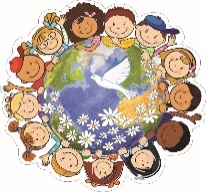 Городской округ город Ханты-МансийскХанты-Мансийского автономного округа-ЮгрыМуниципальное автономное дошкольное образовательное учреждение«Детский сад №22 «Планета детства»(МАДОУ «Детский сад №22 «Планета детства»)Интегрированная организованная образовательная деятельность по восприятию музыки для воспитанников старшего дошкольного возраста (6-7 лет)Ш. К. Сен-Санс «Карнавал животных»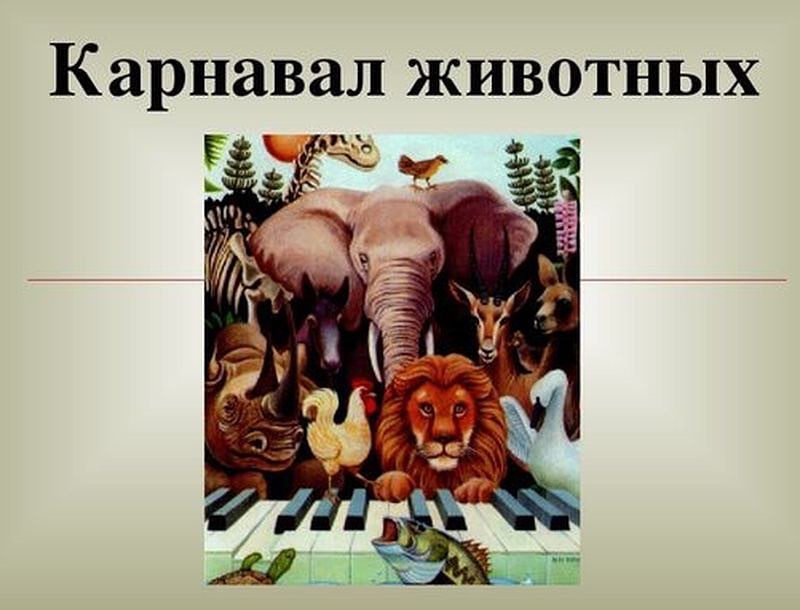 Музыкальный руководитель:Сургутскова И.А.г. Ханты-Мансийск2019 годИнтегрированная организованнаяобразовательная деятельностьпо восприятию музыки для воспитанников старшего дошкольного возраста (6-7 лет)Ш.К. Сен-Санс «Карнавал животных»Цель: Развитие художественно-творческих способностей воспитанников через объединение процесса слушания-восприятия музыки, развития речи, музыкально-ритмического движения и изобразительной деятельности.Задачи:формирование устойчивых навыков внимания слушать небольшие музыкальные произведения;развитие фантазии, инициативы;воспитание эмоциональной отзывчивости на выразительные средства разных видов искусств, любви к животным.Материал: портрет композитора Ш. К. Сен-Санса, картины, иллюстрации с изображением животных, фотографии танцующих балерин, видеозапись из мультфильма «Король Лев», «Гадкий утенок», танец «Умирающий лебедь» в исполнении Майи Плисецкой, 5 мольбертов или столов.Используемая литература: Тарасова К. Д. «Синтез», Радынова О. П. «Музыкальные шедевры», Музыкальная энциклопедия, Т. И. Бабаева, А. Г. Гогоберидзе «Детство».Ход ООД:Воспитанники входят парами в музыкальный зал под спокойную музыку, выстраиваются возле стульев. Музыкальный руководитель здоровается, напевая: «Здравствуйте, ребята!», воспитанники отвечают: «Здравствуйте!». Присаживайтесь.Музыкальный руководитель: Сегодня у нас появятся необычные гости. А какие они, и как к нам попадут, вы узнаете позже. Скажите мне, пожалуйста, любите ли вы животных, птиц? (Ответы воспитанников.)Каких домашних животных, птиц вы знаете? А диких? (Ответы воспитанников.)А кто знает животных, которые не живут у нас на севере, а живут в теплых странах? (Ответы воспитанников.)С какими бы вы хотели встретиться? (Ответы воспитанников.)Ну, что ж, это возможно! Как я уже говорила, нас ждет необычная встреча с интересными гостями. Гости эти – животные и птицы. А почему необычная? Вот подумайте, разве может к нам на самом деле прийти слон или тигр, прискакать кенгуру? Прилететь лебедь? (Ответы воспитанников.)Музыкальный руководитель: Правильно. Ведь слон, кенгуру, тигр живут далеко, в теплых странах, а лебеди гнездятся далеко от людей. Даже в зоопарке мы увидим не всех животных, так как наши северные морозы не позволяет погода ведь кенгуру, слон и других животные такие теплолюбивые.А кто-нибудь из вас был в зоопарке? Знаете, что это такое? (Ответы воспитанников.)         Музыкальный руководитель: Зоопарк – это место, где содержатся разные животные, птицы для показа их людям. Какие чувства вы испытываете, глядя на животных в клетке? (Ответы воспитанников.)	На занятии мы повстречаться с некоторыми из них. А знаете, как? С помощью музыки композитора Шарля Камиля Сен-Санса (Повторить с воспитанниками фамилию композитора вслух.)           Музыкальный руководитель: Очень давно, во Франции, жил маленький мальчик, такой же как вы. Он очень любил музыку. И уже в вашем возрасте свободно играл на фортепиано и сочинял музыку. А когда ему исполнилось 10 лет, он начал выступать как настоящий артист, побывал во многих городах мира и стал известным пианистом. А позже, когда повзрослел, стал дирижировать целым оркестром и написал немало произведений для оркестра и отдельных инструментов. (Скрипки, фортепиано.)	 Сен-Санс любил животных, а особенно необыкновенных, тех, которых можно увидеть только в зоопарке. И вот, гуляя как-то по зоопарку, и наблюдая за животными и птицами, композитор решил написать музыку о некоторых обитателях зоопарка. Он сочинил цикл пьес «Карнавал животных» для инструментального ансамбля, двух фортепиано и небольшого оркестра. В этот цикл входят небольшие и очень разные пьесы, каждая имеет свое название. Слушая эти произведения, можно представить себе повадки животных и даже внешний их облик.	Например, в пьесе «Птичник» («Курицы и петухи») – ясно слышны кудахтанье кур, кукареканье петуха. В пьесе «Ослики» - музыка изображает упрямых и крикливых осликов. Есть «Слоны», «Черепахи» и даже «Аквариум»!	Сейчас мы встретимся только с тремя представителями этого цикла. Глядя на иллюстрации и слушая музыку, попробуйте определить, какому животному или птице соответствует эта музыка.	Итак, наш первый гость, первый представитель. Музыкальный руководитель исполняет на фортепиано пьесу (или отрывок) «Кенгуру». На слайде расположены картины с изображением разных животных, в том числе кенгуру. После прослушивания воспитанники высказывают свои мнения, аргументируют, почему они выбрали то или иное животное, опираясь на внешний облик и повадки животного.Музыкальный руководитель: Действительно, это кенгуру с характерными для этого животными прыжками. Это передает и музыка: отрывистая, бодрая, скачущая, осторожная. Начинается пьеса тихо, как будто кенгуру скачет к нам издалека. (Музыкальный руководитель играет этот отрывок.) Звучит всё громче, как будто он приближается. (Музыкальный руководитель играет этот отрывок.) Вот кенгуру устал, прыгает медленно, музыка становится медленнее и тише. (Музыкальный руководитель играет этот отрывок.)	А вот еще один гость. Давайте послушаем и попытаемся догадаться, кто же еще нас посетил?(В аудиозаписи звучит пьеса «Слон». После прослушивания воспитанники высказывают свое мнение, аргументируют почему выбрали, представили это животное.)Да, это слон. А как вы думаете, что он делает? (Ответы воспитанников.)Музыкальный руководитель: Правильно. Он танцует вальс. Поэтому эту музыку мы слушаем с улыбкой. Тяжелый, грузный, слон танцует вальс!(Показать воспитанникам отрывок из мультфильма «Король лев», где идут слоны. Обсудить как тяжело и медленно они шагают, поэтому музыка звучит медленно.)Музыкальный руководитель: Хочу обратить ваше внимание на то, что в цикле это животное изображает струнный инструмент с очень низким голосом – это контрабас. (Слайд - иллюстрация инструмента. Прослушивание фрагмента.) Несмотря на то, что слон такой неповоротливый, но всё-таки он очень старается танцевать. Давайте попробуем все вместе изобразить, как танцует слон.(Воспитанники выходят на середину зала и двигаются под музыку.)Музыкальный руководитель: А кто же третий гость? Давайте послушаем.(В аудиозаписи звучит пьеса «Лебедь». На слайде расположены картины с изображением разных животных, птиц, лебедя. После прослушивания воспитанники высказывают свое мнение.)Музыкальный руководитель: Называется эта пьеса «Лебедь» - самая мелодичная, выразительная, грустная из цикла «Карнавал животных». Плавная, спокойная, возвышенная мелодия передает образ плывущего лебедя. Скажите пожалуйста, в этой пьесе есть солирующий инструмент? (Ответы воспитанников.)Музыкальный руководитель: Правильно. И это инструмент называется виолончель (Повторить с воспитанниками это слово вслух, показать слайд – иллюстрацию.) Звук этого струнного инструмента мягкий, как будто бархатный близкий по тембру человеческому голосу. Виолончель лучше всех инструментов передает образ гордой птицы, грациозно плывущей по глади озера. (Показать воспитанникам отрывок из мультфильма «Гадкий утенок».)Музыкальный руководитель: Музыка «Лебедя» нравилась и волновала многих слушателей, каждый по-своему сопереживал, рассказывал. Вот посмотрите, как это делают профессиональные танцоры. Это балет, а иначе говоря музыкальный спектакль, где вместо слов танцевальные жесты и движения. (Показать слайд -иллюстрацию фрагмента балета). Посмотрите, в каких красивых, парящих позах замирают артисты. А вот одна из самых известных балерин в мире – Майя Плисецкая и ее танец «Умирающий лебедь» на музыку Сен-Санса. (Показать фрагмент выступления Майи Плисецкой.)Музыкальный руководитель: Как красиво, взволнованно передает жестами свои чувства в танце! Последнее движение, всплеск… и птица замирает…А кто из вас хочет рассказать о движении эту музыку? (Желающие воспитанники выходят на середину зала и, под повторно звучащую музыку передают в движении то, что они чувствуют. После этого садятся и делятся своими чувствами, переживаниями, представлениями.)Музыкальный руководитель: Я предлагаю вам послушать стихотворение неизвестного автора, называется оно «Лебединое горе», и прочитает его нам…(На слайде картина с изображением одиноко плывущего лебедя.)Выходит, воспитанник и читает стихотворение:В холодном парке, среди льдин,Зимует лебедь, он один.Не повредил ли он крыло?Сломал быть может?Бедняга! Вот не повезло –Летать не может…Я возле лебедя стою.Я знаю всю его семью.С большим семейством лебедятОн плыл куда-то…И вдруг над паркомКак взлетят все лебедята!В холодном парке, среди льдин,Остался лебедь. Он один.А я все думаю о нем,Бегу к нему на водоем.Решил я притвориться:Я тоже лебедь-птица,Я тоже белый, весь в снегу,Я выгнул шею как могу…Заносит снегом водоём…А я кричу: «Послушай!Мы будем плыть с тобой вдвоем,Но только я – на суше!Я поднял руку, как крыло,Но ничего не помогло…В холодном парке, среди льдинСкучает лебедь, он один…Музыкальный руководитель: Спасибо. Скажите, пожалуйста, подходит ли это стихотворение по настроению к пьесе Сен-Санса «Лебедь»? Почему? (Ответы воспитанников.)А вот посмотрите на этот слайд-картину. Что вы видите на нем? (Ответы воспитанников.)Подходит ли слайд по настроению к музыке и стихотворению? (Ответы воспитанников.)Музыкальный руководитель: Знаете, когда я слушаю эту музыку и читаю стихотворение «Лебединое горе», мне представляется поздняя осень, кое-где уже лежит снег. По лесному озеру, среди льдин, одиноко плывет лебедь. Птица не смогла улететь со своей стаей, потому что кто-то ранил ее. Последний раз проплывает лебедь по глади любимого озера, смотрит на воду, лес, небо… Но, это мой образ, ребята, моя фантазия. Каждый из вас представит по-своему лесное озеро, лебедя. Ведь и в танце у вас были разные движения. В движении каждый из вас выразил свои чувства, свои образы. Вот и сейчас, мне хотелось бы, чтобы эту картину, представленную вами, вы перенесли на мольберты, с помощью красок и кистей.(Воспитанники подходят к мольбертам и начинают рисовать. Фоном звучит пьеса Ш. К. Сен-Санса «Лебедь». По окончанию рисования можно сделать выставку работ.  Посмотреть, побеседовать с воспитанниками о представленных ими образах, картинах.)Музыкальный руководитель: У нас получилась, замечательная выставка рисунков и какие все разные! Рефлексия:Мы сегодня побывали на «Карнавале животных». Вам понравились наши гости? (Ответы воспитанников.)Давайте вспомним как их зовут? (Перечисление музыкальных пьес.)